High Adventure Scholarship Fund ApplicationA scholarship fund has been created In Memory OfJohn Seier Scout Master for Troop 69 of the NE Iowa Council  John passed away in 2009 from injuries received in a vehicle accident on the way to a Scouting event.  John believed in challenging oneself and found the Boy Scouts high adventure trips an excellent way to do so.  The Floor Show Furniture and Flooring of Dubuque will grant two youth scholarships of $250 each to two youth each year for a total of $500 to help offset fees for the High Adventure experience.  This is in honor of the example John set as a long time employee by living the Scout Oath and Law.FocusThis is a merit-based scholarship based on the applicant living the Scout Oath and Law.  Selection will be based primarily on the applicant’s independent responses.  Presentation of the application is also considered; therefore, we are providing an electronic form for ease of completion.RequirementsYouth Participants registered in the Northeast Iowa CouncilMust be at least 14 by January 1 of the year that you plan to attend, or have completed the 8th grade and be at least 13 years of age prior to participation. Youth must be a registered member of the B.S.A.Youth may be required to meet the physical restrictions depending on the High Adventure camp that you choose to attend.To ApplyApplication should complete the attached form and submit it to their Unit Leader for review, comment and signature.  Upon obtaining the Unit Leader’s signature, return to the Council Service Center.  Applications will be accepted no later than January 15, 2019.AwardThe Scholarship winners will be selected and notified by February 28, 2019. Presentations to the youth will take place at the NEIC Spring Camporall, or in individual Troop meetings (if needed).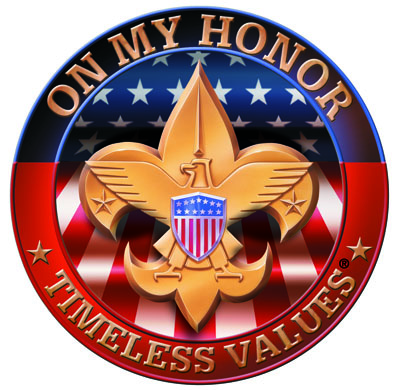 APPLICATION FOR High Adventure ScholarshipRequest for Scholarship:     	      Name:    Age:     	Address:  	City:    	State:  	Zip:  Troop/Crew #:    		Number of Years in Scouting:   	Rank:  Does the applicant regularly participate in Troop or Crew Activities?  Has the applicant received a campership to Summer Camp before?    Names:  Number of Children in Family:     Number of Children attending High Adventure Camp this summer: Father’s Phone Number:      Mother’s Phone Number:    		A Scout works to pay his way and to help others.  He/she saves for the future.  He/she protects and conserves natural resources.  He/she carefully uses time and property.Please note:  If you are completing this form electronically the box will expand as you type.  If you are printing off the form to complete it, please answer on separate paper and attach.I feel I should have an opportunity to go to the High Adventure Base because:Why did you choose this adventure?What are the challenges you anticipate you will be facing?How are you preparing yourself mentally for the challenge?How are you preparing yourself physically for the challenge?How are you preparing yourself financially to attend the High Adventure opportunity?John lived the Scout Oath and Law, how do you live by these principles?  Provide examples.Please note:  If you are completing this form electronically the box will expand as you type.  If you are printing off the form to complete it, please answer on separate paper and attach.Insert Unit Leader comments below:Signed for Unit:  ________________________________ Unit Leader      Email Address:  Address:      Phone #:  Return completed application to the Council Service Centerno later than January 15, 2019Applicant InformationParent InformationYouth RequestUnit Leader